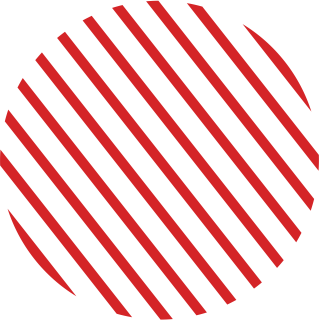 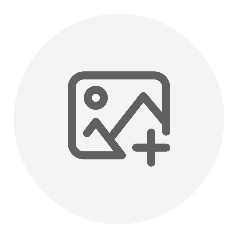 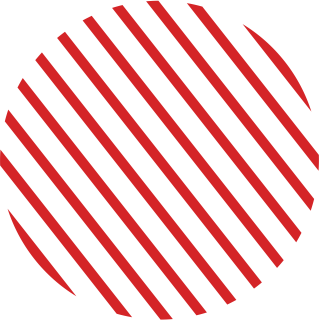 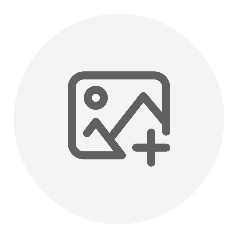 
I hereby confirm the accuracy of the information I provided and give my consent to the processing of my personal data, background checking, and addition of my personal data to AKFA Group's applicants' database.DATE _______________ 2021.                                                 SIGNATURE ____________________>    EMPLOYMENT HISTORY                                                         ▬▬▬▬▬▬▬▬▬▬▬▬▬▬▬▬▬▬▬▬▬▬>    EMPLOYMENT HISTORY                                                         ▬▬▬▬▬▬▬▬▬▬▬▬▬▬▬▬▬▬▬▬▬▬>    EMPLOYMENT HISTORY                                                         ▬▬▬▬▬▬▬▬▬▬▬▬▬▬▬▬▬▬▬▬▬▬WORK EXPERIENCE KEY RESPONSIBILITIES: KEY RESPONSIBILITIES: KEY RESPONSIBILITIES: KEY RESPONSIBILITIES: KEY RESPONSIBILITIES: KEY RESPONSIBILITIES:>    EDUCATION                                                                          ▬▬▬▬▬▬▬▬▬▬▬▬▬▬▬▬▬▬▬▬▬▬>    EDUCATION                                                                          ▬▬▬▬▬▬▬▬▬▬▬▬▬▬▬▬▬▬▬▬▬▬>    EDUCATION                                                                          ▬▬▬▬▬▬▬▬▬▬▬▬▬▬▬▬▬▬▬▬▬▬EDUCATION>    ADDITIONAL INFORMATION                                                                      ▬▬▬▬▬▬▬▬▬▬▬▬▬▬▬▬▬▬▬▬▬▬>    ADDITIONAL INFORMATION                                                                      ▬▬▬▬▬▬▬▬▬▬▬▬▬▬▬▬▬▬▬▬▬▬>    ADDITIONAL INFORMATION                                                                      ▬▬▬▬▬▬▬▬▬▬▬▬▬▬▬▬▬▬▬▬▬▬COMPUTER SKILLSLANGUAGE SKILLSPERSONAL QUALITIES AND ACHIEVEMENTSADDITIONAL INFORMATION